ОБЛАСТНОЙ ЗАКОНРОСТОВСКОЙ ОБЛАСТИО ГРАНТАХ РОСТОВСКОЙ ОБЛАСТИВ СФЕРЕ СРЕДСТВ МАССОВОЙ ИНФОРМАЦИИПринятЗаконодательным Собранием27 июня 2013 годаСтатья 1. Предмет регулирования настоящего Областного законаНастоящий Областной закон направлен на регулирование отношений, возникающих при предоставлении грантов Ростовской области в сфере средств массовой информации.Статья 2. Основные понятия, используемые в настоящем Областном законеВ настоящем Областном законе используются следующие основные понятия:1) грант Ростовской области в сфере средств массовой информации (далее - грант) - денежные средства, предоставляемые грантополучателю из областного бюджета в форме субсидии на возмещение затрат, связанных с реализацией социально значимого проекта в средствах массовой информации;2) соискатель гранта - организация, осуществляющая производство и выпуск средства массовой информации, независимо от организационно-правовой формы и формы собственности (за исключением государственных и муниципальных учреждений);3) грантополучатель - соискатель гранта, признанный победителем по итогам конкурса социально значимых проектов в средствах массовой информации, с которым заключен договор о предоставлении гранта;4) социально значимый проект в средствах массовой информации (далее - социально значимый проект) - разработанный соискателем гранта комплекс мероприятий, не преследующих цели извлечения прибыли и направленных на информирование населения по вопросам, представляющим общественный и государственный интерес, в соответствии с приоритетными направлениями, определенными статьей 4 настоящего Областного закона.Статья 3. Основные принципы предоставления грантовОсновными принципами предоставления грантов являются:1) состязательность - гранты предоставляются на конкурсной основе;2) добровольность - участие соискателей грантов в конкурсе социально значимых проектов является добровольным;3) равенство прав соискателей грантов на участие в конкурсе социально значимых проектов;4) открытость информации о конкурсе социально значимых проектов, в том числе о сроках и месте приема заявок, направлениях, по которым проводится конкурс, максимально допустимом размере гранта, результатах конкурса.(в ред. Областного закона РО от 07.03.2019 N 107-ЗС)Статья 4. Приоритетные направления, по которым предоставляются гранты(в ред. Областного закона РО от 24.12.2020 N 427-ЗС)В соответствии с настоящим Областным законом гранты предоставляются по следующим приоритетным направлениям:1) укрепление института семьи, повышение статуса многодетной семьи, содействие семейному устройству детей-сирот и детей, оставшихся без попечения родителей, профилактика семейного неблагополучия, детской безнадзорности и беспризорности;2) пропаганда здорового образа жизни, здорового питания и активного долголетия, профилактика заболеваний, алкогольной, наркотической и иной токсической зависимости, табакокурения и других вредных привычек;3) содействие сохранению культурного и исторического наследия Ростовской области, популяризация внутреннего туризма и областных туристских маршрутов;4) экологическое просвещение, формирование экологической культуры, популяризация энергосбережения и раздельного сбора твердых коммунальных отходов, привлечение внимания граждан и организаций к необходимости реализации мероприятий, направленных на охрану окружающей среды;5) содействие привлечению населения к участию в реализации инициативных проектов, гражданских инициативах, решении вопросов развития территорий Ростовской области;6) популяризация благотворительности, меценатства, добровольчества (волонтерства), социального предпринимательства, деятельности социально ориентированных некоммерческих организаций;7) информационное противодействие преступности, терроризму, экстремизму, национализму, расовой и религиозной нетерпимости, а также антикоррупционная пропаганда.Статья 5. Предоставление грантов(в ред. Областного закона РО от 07.03.2019 N 107-ЗС)1. Гранты предоставляются в случаях, предусмотренных областным законом об областном бюджете, в порядке, установленном нормативным правовым актом Правительства Ростовской области. В случаях, установленных областным законом, регулирующим бюджетные правоотношения, гранты предоставляются в соответствии с порядком, установленным нормативным правовым актом Правительства Российской Федерации, и принимаемыми в соответствии с ним решениями исполнительного органа Ростовской области, являющегося главным распорядителем средств областного бюджета, осуществляющим предоставление грантов.(часть 1 в ред. Областного закона РО от 07.11.2023 N 13-ЗС)2. Расходы на предоставление грантов предусматриваются в областном законе об областном бюджете.Статья 6. Вступление в силу настоящего Областного законаНастоящий Областной закон вступает в силу со дня его официального опубликования.ГубернаторРостовской областиВ.Ю.ГОЛУБЕВг. Ростов-на-Дону5 июля 2013 годаN 1123-ЗС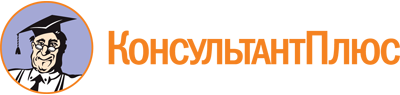 Областной закон Ростовской области от 05.07.2013 N 1123-ЗС
(ред. от 07.11.2023)
"О грантах Ростовской области в сфере средств массовой информации"
(принят ЗС РО 27.06.2013)Документ предоставлен КонсультантПлюс

www.consultant.ru

Дата сохранения: 20.05.2024
 5 июля 2013 годаN 1123-ЗССписок изменяющих документов(в ред. Областных законов РО от 29.11.2013 N 63-ЗС,от 07.05.2014 N 157-ЗС, от 23.11.2015 N 446-ЗС, от 07.11.2016 N 656-ЗС,от 18.06.2018 N 1394-ЗС, от 07.03.2019 N 107-ЗС, от 24.12.2020 N 427-ЗС,от 07.11.2023 N 13-ЗС)